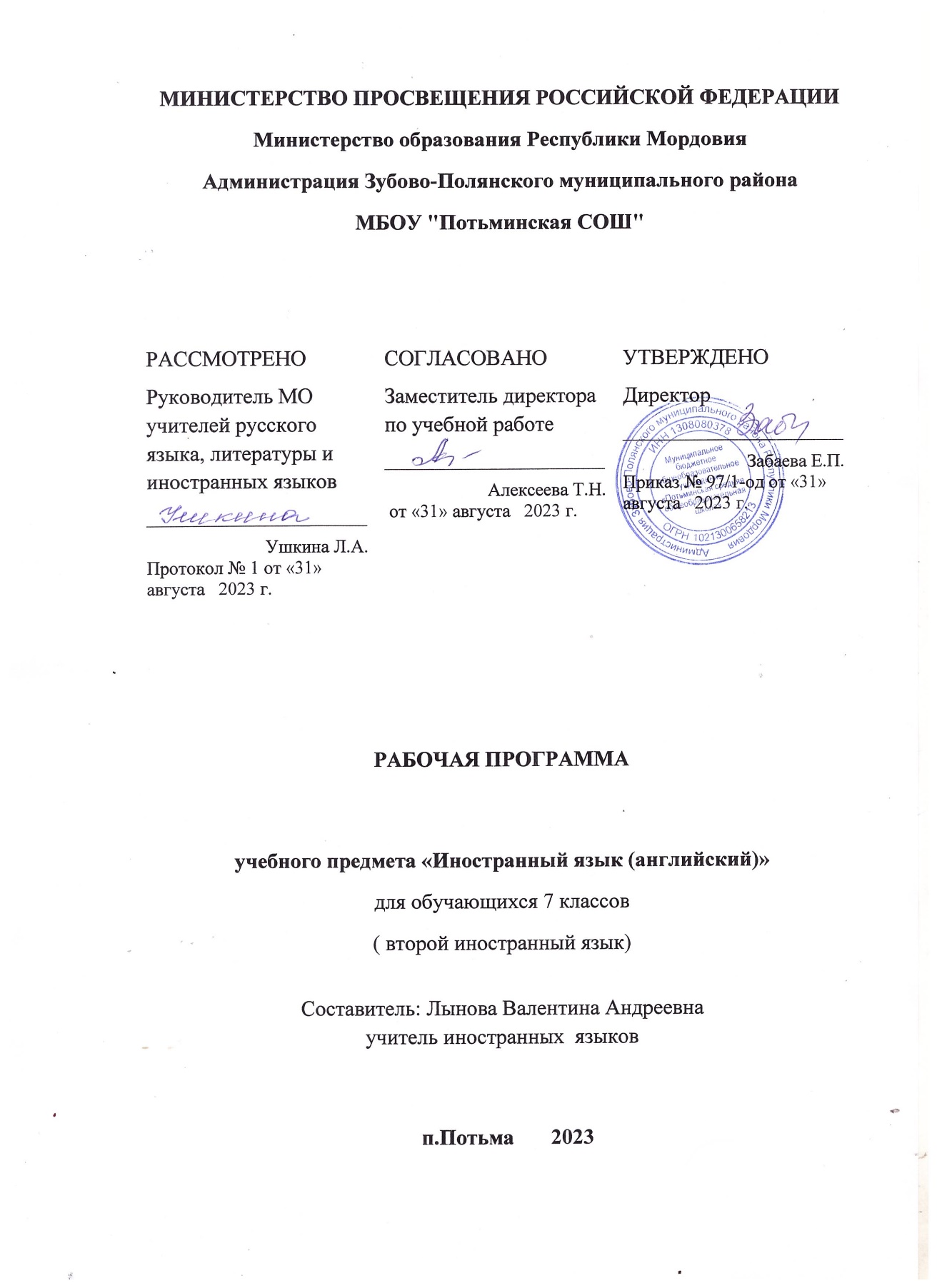 ПОЯСНИТЕЛЬНАЯ ЗАПИСКАДанная рабочая программа составлена на основе авторской  программы курса английского языка для 5 – 9 классов общеобразовательных учреждений «Новый курс английского языка для российских школ», разработанной О.В. Афанасьевой, И.В. Михеевой, Н.В.Языковой в соответствии с федеральным компонентом государственного стандарта основного общего образования. Обучение в 7 классе ведется по УМК  О.В. Афанасьевой, И.В. Михеевой «Новый курс английского языка для российских школ: 3-й  год обучения», т.к. отсутствует УМК для изучения английского языка как второго иностранного для 7 класса, поэтому мы считаем целесообразным уплотнить материал предложенный авторами.В учебном плане МБОУ «Потьминская СОШ» выделены часы на изучение английского языка в 7 классе как второго иностранного в объеме 1 час в неделю (34 часа) .1. Планируемые предметные результаты освоения курсаВ результате изучения английского языка учащиеся 7 класса должны:знать/понимать:- алфавит, буквы, основные буквосочетания, звуки английского языка;- основные правила чтения и орфографии английского языка;- особенности интонации основных типов предложений;- название англоязычных стран и их столицы;-имена наиболее известных персонажей детских литературных произведений страны изучаемого языка;- речевые обороты с модальными глаголами;- личные местоимения.уметьговорение:- приветствовать, отвечать на приветствие, прощаться, извиняться, благодарить;- называть себя, представлять другого;- выражать согласие/несогласие, огорчение, радость, сомнение, предположение;- делать короткое сообщение о себе, своей семье, своих увлечениях и т.д.;- вести диалог с опорой на образец и без неё;- описывать рисунок, предмет, человека.письмо:- владеть алфавитом и графикой английского языка;- списывать слова, предложения и краткие тексты;- заполнять таблицу, схему, анкету;- в письменной форме сообщать определённую информацию о себе;- составлять письмо по образцу.аудирование:- воспринимать на слух и понимать речь своих товарищей.- воспринимать на слух и понимать основное содержание краткого сообщения.чтение:- учащиеся должны полностью овладеть техникой чтения вслух.- зрительно воспринимать и узнавать изученный материал.- овладеть умением полностью понимать содержание текстов, целиком построенных на изученном материале.- овладеть умением полностью понимать содержание текстов, целиком построенных на изученном материале.- овладеть первичными умениями в понимании основного содержания текста, включающего значительное количество незнакомых слов, опираясь на языковую загадку, словарь, опуская незнакомые явления, не мешающие понять основное содержание текста.В соответствии с требованиями Стандарта в структуре планируемых результатов отдельными разделами представлены личностные и метапредметные результаты, поскольку их достижение обеспечивается всей совокупностью учебных предметов.Личностные результатыобщее представление о мире как о многоязычном и поликультурном сообществе;осознание языка, в том числе иностранного, как основного средства общения между людьми;знакомство с миром зарубежных сверстников с использованием средств изучаемого иностранного языка (через детский фольклор, некоторые образцы детской художественной литературы, традиции).Метапредметные результатыразвитие умения взаимодействовать с окружающими, выполняя разные роли в пределах речевых потребностей и возможностей младшего школьника;развитие коммуникативных способностей школьника, умения выбирать адекватные языковые и речевые средства для успешного решения элементарной коммуникативной задачи;расширение общего лингвистического кругозора младшего школьника;развитие познавательной, эмоциональной и волевой сфер младшего школьника; формирование мотивации к изучению иностранного языка;овладение умением координированной работы с разными компонентами учебно-методического комплекта (учебником, аудиодиском, рабочей тетрадью, справочными материалами и т. д.).Предметные результаты1. Предметные результаты в коммуникативной сфере1.1. Коммуникативная компетенция (владение иностранным языком как средством общения)ГоворениеI. Выпускник научится:вести элементарный этикетный диалог в ограниченном круге типичных ситуаций общения; диалог-расспрос (вопрос — ответ) и диалог — побуждение к действию; Объем диалога от 3 реплик (5-7 класс) со стороны каждого учащегося. Продолжительность диалога – до 2,5–3 минут.II. Выпускник получит возможность научиться:участвовать в элементарном диалоге-расспросе, задавая вопросы собеседнику и отвечая на его вопросы;воспроизводить наизусть небольшие произведения детского фольклора, детские песни;кратко излагать содержание прочитанного текста.Объем монологического высказывания от 8-10 фраз (5-7 класс). Продолжительность монологического высказывания –1,5–2 минуты. АудированиеАудированиеI. Выпускник научится:понимать на слух речь учителя и одноклассников при непосредственном общении;воспринимать на слух в аудиозаписи основное содержание небольших доступных текстов, построенных на изученном языковом материале.II. Выпускник получит возможность научиться:воспринимать на слух в аудиозаписи небольшой текст, построенный на изученном языковом материале, и полностью понимать содержащуюся в нем информацию;использовать контекстуальную и языковую догадку при восприятии на слух текстов, содержащих некоторые незнакомые слова.ЧтениеI. Выпускник научится:соотносить графический образ английского слова с его звуковым образом;читать вслух небольшие тексты, построенные на изученном языковом материале, соблюдая правила чтения и соответствующую интонацию;читать про себя и понимать основное содержание текстов, включающих как изученный языковой материал, так и отдельные новые слова; находить в тексте нужную информацию.II. Выпускник получит возможность научиться:догадываться о значении незнакомых слов по контексту;ПисьмоI. Выпускник научится:владеть техникой письма;писать с опорой на образец поздравление с праздником и короткое личное письмо.II. Выпускник получит возможность научиться:составлять рассказ в письменной форме по плану/ключевым словам;в письменной форме кратко отвечать на вопросы к тексту;1.2. Языковая компетенция(владение языковыми средствами)Графика, каллиграфия, орфографияI. Выпускник научится:пользоваться английским алфавитом, знать последовательность букв в нем;воспроизводить графически и каллиграфически корректно все английские буквы алфавита (полупечатное написание букв, слов);находить и сравнивать (в объеме содержания курса) такие языковые единицы, как звук, буква, слово;применять основные правила чтения и орфографии, изученные в курсе;отличать буквы от знаков транскрипции.II. Выпускник получит возможность научиться:сравнивать и анализировать буквосочетания английского языка и их транскрипцию;группировать слова в соответствии с изученными правилами чтения;уточнять написание слова по словарю учебника.Фонетическая сторона речиI. Выпускник научится:адекватно произносить и различать на слух все звуки английского языка; соблюдать нормы произношения звуков;соблюдать правильное ударение в изолированных словах и фразах;соблюдать особенности интонации основных типов предложений;II. Выпускник получит возможность научиться:соблюдать правило отсутствия ударения на служебных словах (артиклях, союзах, предлогах);читать изучаемые слова по транскрипции;писать транскрипцию отдельных звуков, сочетаний звуков по образцу.Лексическая сторона речиI. Выпускник научится:распознавать и употреблять в речи изученные в пределах тематики 5 класса лексические единицы (слова, словосочетания, оценочнуюлексику, речевые клише), соблюдая лексические нормы;оперировать в процессе общения активной лексикой в соответствии с коммуникативной задачей.II. Выпускник получит возможность научиться:узнавать простые словообразовательные элементы;опираться на языковую догадку при восприятии интернациональных и сложных слов в процессе чтения и аудирования;Грамматическая сторона речиI. Выпускник научится:распознавать и употреблять в речи основные коммуникативные типы предложений, общий и специальный вопросы, утвердительные и отрицательные предложения;распознавать и употреблять в речи изученные существительные с неопределенным/определенным/нулевым артиклем, в единственном и во множественном числе; притяжательный падеж существительных; глаголы в Present, Past, FutureSimple; модальные глаголы can, may, must; личные, притяжательные и указательные местоимения; количественные  числительные; наиболее употребительные предлоги для выражения временных и пространственных отношений.II. Выпускник получит возможность научиться:распознавать в тексте и дифференцировать слова по определенным признакам (существительные, прилагательные, модальные/смысловые глаголы);1.3. Социокультурная осведомленностьI. Выпускник научится:называть страны изучаемого языка по-английски;соблюдать элементарные нормы речевого и неречевого поведения, принятые в стране изучаемого языка, в учебно-речевых ситуациях.II. Выпускник получит возможность научиться:рассказывать о некоторых достопримечательностях стран изучаемого языка;воспроизводить наизусть небольшие произведения детского фольклора (стихи, песни) на английском языке;осуществлять поиск информации о стране изучаемого языка в соответствии с поставленной учебной задачей в пределах тематики.2. Предметные результаты в познавательной сфереВыпускник научится:сравнивать языковые явления родного и иностранного языков на уровне отдельных звуков, букв, слов, словосочетаний, простых предложений;действовать по образцу при выполнении упражнений и составлении собственных высказываний в пределах тематики;пользоваться справочным материалом;осуществлять самонаблюдение и самооценку.3. Предметные результаты в ценностно-ориентационной сфереВыпускник научится:представлять изучаемый иностранный язык как средство выражения мыслей, чувств, эмоций;приобщаться к культурным ценностям другого народа через произведения детского фольклора.4. Предметные результаты в эстетической сфереВыпускник научится:владеть элементарными средствами выражения чувств и эмоций на иностранном языке;осознавать эстетическую ценность литературных произведений в процессе знакомства с образцами доступной детской литературы.5. Предметные результаты в трудовой сфереВыпускник научится:следовать намеченному плану в своем учебном труде.Контроль достижения планируемых результатов В качестве видов контроля на уровне школы выделяются:а)текущий, б) промежуточный, в) итоговый.Текущий контроль проводится на каждом занятии. Объектами контроля могут быть как виды речевой деятельности, так и лексические и грамматические навыки школьников.Промежуточный внутришкольный контроль проводится в конце цепочки уроков, четверти и ориентирован на те же объекты. Он может носить тестовый характер.Итоговый контроль осуществляется в конце каждого учебного года. Проверке подвергаются умения во всех видах речевой деятельности.Контроль и оценка деятельности учащихся осуществляется с помощью контрольных заданий. Характер заданий для проверки лексико-грамматических навыков и речевых умений доступен для учащихся и построен на пройденном и отработанном материале. Предлагаемые задания имеют целью обеспечить необходимый уровень мотивации изучения иностранного языка, а также уровень обратной связи для учителя.Система оценки достижений учащихся: традиционная (пятибалльная).2. Содержание и структура  учебного предмета, курса2.1. Содержание учебного предметаПредметное содержание речи     Предметное содержание устной и письменной речи соответствует образовательным и воспитательным целям, а также интересам и возрастным особенностям шестиклассников и включает следующее:Моя семья. Члены семьи, их имена, возраст, внешность, черты характера, увлечения/ хобби. Мой день (распорядок дня, домашние обязанности). Покупки в магазинах: одежда, обувь, основные продукты питания. Любимая еда. Здоровый образ жизни.Режим труда и отдыха, занятие спортом,здоровое питание, отказ от вредных привычек.Мои друзья. Имя, возраст, внешность, характер, увлечения/ хобби. Совместные занятия.  Письмо зарубежному другу. Любимое домашнее животное: имя, возраст, цвет, размер, характер, что умеет делать.Спорт.Виды спорта.Спортивные игры.Спортивные соревнования.Школа. Школьная жизнь. Правила поведения в школе. Изучаемые предметы и отношения к ним. Внеклассные мероприятия. Кружки. Школьная форма. Каникулы. Переписка с зарубежными сверстниками. Досуг и увлечения (музыка, чтение; посещение театра, кинотеатра, музея, выставки). Виды отдыха. Поход по магазинам. Карманные деньги. Молодежная мода. Здоровый образ жизни. Режим труда и отдыха, занятия спортом, здоровое питание, отказ от вредных привычек. Школа. Школьная жизнь. Правила поведения в школе. Изучаемые предметы и отношения к ним. Внеклассные мероприятия. Кружки. Школьная форма. Каникулы. Переписка с зарубежными сверстниками. Выбор профессии. Мир профессий. Проблема выбора профессии. Роль иностранного языка в планах на будущее. Путешествия. Путешествия по России и странам изучаемого языка. Транспорт. Окружающий мир Природа: растения и животные. Погода. Проблемы экологии. Защита окружающей среды. Жизнь в городе/ в сельской местности.  Страны изучаемого языка и родная страна Страны, столицы, крупные города. Государственные символы. Географическое положение. Климат. Население. Достопримечательности. Культурные особенности: национальные праздники, памятные даты, исторические события, традиции и обычаи. Выдающиеся люди и их вклад в науку и мировую культуру. Следует отметить, изменения в распределении базисного грамматического материала. Это объясняется тем, что авторы УМК считают основной задачей  тщательную отработку предлагаемых лексико-грамматических структур и навыков чтения, что может быть освоено учащимися за счёт несколько более сниженного темпа введения грамматического материала. Коммуникативные умения по видам речевой деятельности.Говорение:Формирование умения вести беседу на английском языке опирается на взаимосвязанное обучение аудированию и говорению как видам речевой деятельности.Обучение говорению включает:Диалогическая формаУчастие в диалоге в ситуациях повседневного общения, а также в связи с прочитанным или прослушанным произведением детского фольклора: диалог этикетного характера – уметь приветствовать и отвечать на приветствие, познакомиться, представиться, попрощаться, поздравить и поблагодарить за поздравление, извиниться; диалог- расспрос – уметь задавать вопросы кто? что? когда? где? куда?; диалог-побуждение к действию – уметь обратиться с просьбой и выразить готовность или отказ ее выполнить, используя побудительные предложения; соблюдение элементарных норм речевого этикета, принятых в стране изучаемого языка. Объем диалогического высказывания 4-5 реплик с каждой стороны.Монологическая формаСоставление небольших монологических высказываний: рассказ о себе, своем друге, своей семье; описание предмета, картинки; описание персонажей прочитанной сказки с опорой на картинку. Достаточный объем монологического высказывания – до 8 фраз.АудированиеОбучение аудированию на данном этапе предполагает формирование у учащихся звукового (фонетического и интонационного) образа английского языка при слушании и имитации. Учащиеся тренируются в различении звуков иностранного и родного языков, в распознавании долготы и краткости гласных, утвердительных, отрицательных, вопросительных и повелительных предложений. Обучение аудированию как виду речевой деятельности предполагает развитие умений:- восприятие и понимание речи учителя и собеседников в процессе диалогического общения на уроке;- восприяие небольших простых сообщений;-понимание основного содержания несложных сказок, рассказов( с опорой на иллюстрацию, языковую догадку). Время звучания текста для аудирования 1-2 мин.Иноязычной средой для развития умений слушать и понимать английскую речь служат:- речь учителя при озвучивании песенно- игрового учебного материала;- аудиозаписи детских песен, песен- игр, речитативов, стихотворений;- аудиозаписи диалогических клише этикетного содержания (4-6 реплик);- аудиозаписи простых монологов (5-7 фраз);- аудиозаписи простых сказок, пьес, рассказов ( с опорой на иллюстрацию)ЧтениеНа данном этапе обучения основное внимание уделяется формированию техники чтения. Учащемуся необходимо:- освоить чтение вслух небольших текстов, построенных на изученном языковом материале;- уметь соблюдать правильное ударение в словах, фразах, интонации в целом;- освоить чтение про себя и понимание текстов, содержащих только изученный материал, а также несложных текстов, содержащих отдельные новые слова; находить в тексте необходимую информацию (имя главного героя; место, где происходит действие);- использовать двуязычный словарь учебника.Объем текстов – примерно 100 слов без учета артиклей.ПисьмоНа данном этапе обучения основное внимание уделяется обучению технике письма, графики, орфографии и различных форм записи. Овладение основами письма предполагает:- совершенствование навыка полупечатного написания буквосочетаний, слов с опорой на образец, с соблюдением норм соединения отдельных букв, принятых в английском языке;- умение видеть основные орфограммы в словах английского языка;- списывание слов, предложений, мини - текстов;- списывание текста; вписывание в текст и выписывание из него слов, словосочетаний. Обучение письму как виду речевой деятельности включает:- написание с опорой на образец поздравления, короткого личного письма;- составление текста поздравлений;- написание ответов на вопросы к текстам;- написание ответа на письмо;- заполнение простейших анкет о себе.Языковые средства и навыки пользования ими.Графика, каллиграфия, орфография.Все буквы английского алфавита, основные буквосочетания; звуко - буквенные соответствия, знаки транскрипции. Апостроф. Основные правила чтения и орфографии. Написание наиболее употребительных слов, вошедших в активный словарь.Фонетическая сторона речи. Адекватное произношение и различение на слух всех звуков и звукосочетаний английского языка. Соблюдение норм произношения: долгота и краткость гласных, отсутствие оглушения звонких согласных в конце слога или слова, отсутствие смягчения согласных перед гласными. Дифтонги. Связующее “r” (there is / there are). Ударение в слове, фразе. Отсутствие ударения на служебных словах.  Ритмико-интонационные особенности повествовательного, побудительного и вопросительного (общий и специальный вопрос) предложений. Интонации перечисления.Лексическая сторона речи. Лексические единицы, обслуживающие ситуации общения в пределах тематики 6 класса начальной школы, в объеме 400 лексических единиц для двустороннего (рецептивного и продуктивного) усвоения, простейшие устойчивые словосочетания, оценочная лексика и речевые клише как элементы речевого этикета, отражающие культуру англоговорящих стран. Интернациональные слова (например, doctor, film). Начальное представление о способах словообразования: суффиксация (суффиксы –er, -or, -tion, -ist, -ful, -ly, -teen, -ty, -th), словосложение (postcard) ,конверсия(play- to play).Грамматическая сторона речи.Основные коммуникативные типы предложений: повествовательное, вопросительное, побудительное. Общий и специальный вопрос. Вопросительные слова: what, who, when, where, why, how. Порядок слов в предложении. Утвердительные и отрицательные предложения. Предложения с простым глагольным сказуемым (She speaks English), составным именным (My family is big) и составным глагольным (I like to play) сказуемым. Побудительные предложения в утвердительной (Help me, please) и отрицательной   (Don’t be late!) формах.  Безличные предложения в настоящем времени (It is cold. It’s five o’clock.).  Предложения с оборотом   there is/ there are. Простые распространенные предложения. Предложения с однородными членами. Сложносочиненные предложения с союзами  and и  but.Правильные и неправильные глаголы в present, future, past simple. Неопределенная форма глагола. Глагол – связка to be. Вспомогательный глагол to do. Модальные глаголы can, may, must. Глагольные конструкции  I’d like to…               Существительные в единственном и множественном числе (образование по правилу и исключения) с неопределенным, определенным и нулевым артиклем. Притяжательный падеж существительных.Прилагательные в положительной, сравнительной и превосходной степенях, образованные по правилам и исключения.Местоимения: личные (в именительном и объектном падежах), притяжательные, вопросительные, указательные (this / these, that / those), неопределенные (some / any – некоторые случаи употребления).Наречия времени (yesterday, tomorrow, never, usually, often, sometimes). Наречия степени (much, little, very).Количественные числительные до 100 и порядковые до 30.Наиболее употребительные предлоги:  in, on at, into, to, from, of, with, between, next to, above, in the middle.Специальные учебные умения.   Учащиеся шестого класса овладевают следующими специальными (предметными) учебными умениями и навыками:- пользоваться двуязычным словарем учебника (в том числе транскрипцией), - пользоваться справочным материалом, представленным в виде таблиц, схем, правил;- вести словарь (словарную тетрадь);- пользоваться языковой догадкой, например при опознавании интернационализмов;- опознавать грамматические явления, отсутствующие в родном языке, например артикли.Общеучебные умения и универсальные учебные действия.В процессе изучения иностранного языка  школьники:-совершенствуют общеречевые коммуникативные умения, например: начинать и завершать разговор, используя речевые клише; поддерживать беседу, задавая вопросы и переспрашивая;-учатся осуществлять самоконтроль, самооценку;Общеучебные и специальные учебные умения, а также социокультурная осведомленность приобретаются учащимися в процессе формирования коммуникативных умений в основных видах речевой деятельности. Поэтому они не выделяются отдельно в тематическом планировании.ТРЕБОВАНИЯ К УРОВНЮ ПОДГОТОВКИ УЧАЩИХСЯ 7 КЛАССА:В результате изучения английского языка  у учащихся  шестого класса будут сформированы первоначальные представления о роли и значимости иностранного языка в жизни современного человека.  В результате изучения английского языка в 7 классе ученик должен    знать/понимать:алфавит, буквы, основные буквосочетания, звуки английского языка;основные правила чтения и орфографии английского языка;интонацию основных типов предложений (утверждение, общий и специальный вопросы, побуждение к действию);названия стран изучаемого языка, их столиц;имена наиболее известных персонажей детских литературных произведений стран изучаемого языка;наизусть рифмованные произведения детского фольклора.Уметь:  В области говоренияучаствовать в элементарном этикетном диалоге (знакомство, поздравление, благодарность, приветствие, прощание);расспрашивать собеседника, задавая простые вопросы «кто?», «что?», «где?», «когда?», «куда?», и отвечать на вопросы собеседника;кратко рассказывать о себе, своей семье, своем друге;составлять небольшие  описания предмета, картинки по образцу;изложить основное содержание прочитанного или прослушанного текста;В области аудированияпонимать на слух речь учителя, одноклассников;понимать аудиозаписи ритуализированных диалогов, начитанных носителями языка (4—6 реплик);понимать основное содержание небольших по объему монологических высказываний, детских песен, рифмовок, стихов;понимать основное содержание небольших детских сказок с опорой на картинки, языковую догадку объемом звучания до 1 минуты;В области чтениячитать вслух текст, построенный на изученном языковом материале, соблюдая правила произношения и соответствующую интонацию;читать про себя и понимать основное содержание небольших текстов (150—200 слов без учета артиклей);читать про себя, понимать несложные тексты, содержащие 1—2 незнакомых слова, о значении которых можно догадаться по контексту или на основе языковой догадки;читать про себя, понимать тексты, содержащие 3—4 незнакомых слова, пользуясь в случае необходимости двуязычным словарем;В области письмасписывать текст на английском языке, выписывать из него или вставлять в него слова в соответствии с решаемой учебной задачей;выполнять письменные упражнения;писать краткое поздравление (с днем рождения, с Новым годом);писать короткое личное письмо     Календарно-тематическое планирование№ урокаТемак/чЭлементы содержанияЭлементы содержанияПланируемые результаты в соответствии с ФГОСПланируемые результаты в соответствии с ФГОСПланируемые результаты в соответствии с ФГОСДомашнее заданиеДатаДата№ урокаТемак/чПредметные результатыУУДЛичностные результатыДомашнее заданиеПутешествие по России и за рубежом. (Travelling in Russia and Abroad.)Путешествие по России и за рубежом. (Travelling in Russia and Abroad.)Путешествие по России и за рубежом. (Travelling in Russia and Abroad.)Путешествие по России и за рубежом. (Travelling in Russia and Abroad.)Путешествие по России и за рубежом. (Travelling in Russia and Abroad.)Путешествие по России и за рубежом. (Travelling in Russia and Abroad.)Путешествие по России и за рубежом. (Travelling in Russia and Abroad.)Путешествие по России и за рубежом. (Travelling in Russia and Abroad.)Путешествие по России и за рубежом. (Travelling in Russia and Abroad.)Путешествие по России и за рубежом. (Travelling in Russia and Abroad.)Путешествие по России и за рубежом. (Travelling in Russia and Abroad.)1Посещение разных стран и городов. Достопримечательности посещаемых мест. Расходы на путешествия.1:The British Museum, the City, Trafalgar Square, Westminster Abbey, the Houses of Parliament, the Tower of London, воспринимать на слух новые слова, словосочетания, фразы, воспроизводить их в речи.Уметь планировать личный и семейный бюджет.Сопоставлять доходы и расходы.Читать  письмо Ольги  с извлечением  необходимой информации освоить  структуру личного письма.Повторить  правила образования прошедшего простого времени Past Pimple.Коммуникативные УУД: уметь устно и письменно выражать свои мысли, идеи.Регулятивные УУД: высказывать свое предположение на основе учебного материала; проговаривать последовательность действий на уроке; работать по плану, инструкции;осуществлять самоконтроль.Познавательные УУД: уметь ориентироваться в своей системе знаний: отличать новое от уже известного с помощью учителя;  добывать новые знания: находить ответы на вопросы, используя учебник, свой жизненный опыт и информацию, полученную на уроке.Иметь общее представление о мире как о многоязычном и поликультурном сообществе.Стр.7 упр.7,87.09.20237.09.20237.09.20232Занятия во время отдыха. Вопросительная и отрицательная формы в Past SimpleTense.1Осваивать лексические единицы по теме урока:  swiminthesea, stayathome, goboating, visit Trafalgar Square, read French books, make sandcastlesПрослушать текст о каникулах Питера и  ответить кратко на заданные вопросы. Уметь высказывать  свое мнение по поводу различной деятельности во время отдыха и путешествий.Составить монологическое высказывание о своих летних каникулах и разыграть мини-диалог расспрос.Рассказать о себе, что умеешь делать хорошо, не очень хорошо и не умеешь. Рассказать по картинке, что умеют и не умеют делать люди.Коммуникативные УУД: уметь устно и письменно выражать свои мысли, идеи;выполнять различные роли в группе, сотрудничать в совместном решении проблемы.Регулятивные УУД: проговаривать последовательность действий на уроке; работать по плану, инструкции;осуществлять самоконтроль.Познавательные УУД: уметь ориентироваться в своей системе знаний: отличать новое от уже известного с помощью учителя;  добывать новые знания:  находить ответы на вопросы, используя учебник, свой жизненный опыт и информацию, полученную на уроке.Развитие навыков сотрудничества с взрослыми и сверстниками в разных социальных ситуациях, умения не создавать конфликтов и находить выходы из спорных ситуаций.Стр.11Упр.6,914.09.202314.09.20233Путешествуя по Британии.Путешествуя по России.1south, east, west, famous, mountain, river, forest, people, resort, be situated;Произношения и различения на слух всех звуков английского зыка, соблюдая ударения и интонацию в словах и фразах.Прочитать текст и выбрать соответствующие фразы; составить рассказ с опорой на картинку о том, что умеешь делатьКоммуникативные УУД: Выделяют и осознают то, что уже усвоено и что еще подлежит усвоению, осознают качество и уровень усвоения. Умеют слушать и слышать друг друга.Регулятивные УУД:  Сличают способ и результат своих действий с заданным эталоном, обнаруживают отклонения и отличия от эталона. Вносят коррективы и дополнения.Познавательные УУД:  Осознанно и произвольно строят речевые высказывания в устной и письменной форме. Извлекают необходимую информацию из прослушанных текстов различных жанров. Умение рассказывать о своём личностном опыте на иностранном языке.Стр.14Упр.6,821.09.202321.09.20234Отдых летом.Артикль и географические названия.1The Ural Mountains, the Alps, the Andes, the Thames, Everest, the Ontario, the Huron, the Seine, Ben Nevis, Oxford, the Caspian Sea, the Ob, the Angara Разрабатывать схему составления специальных вопросов Past Simple и составить специальные вопросы по таблице, повторить вопросительные слова и ответить на вопросы по картинке.Задавать вопросы с модальным глаголом can и отвечать на них. Работать с упражнениями после текста.Регулятивные УУД: проговаривать последовательность действий на уроке; работать по плану, инструкции;осуществлять самоконтроль.Коммуникативные УУД: уметь устно и письменно выражать свои мысли, идеи;выполнять различные роли в группе, сотрудничать в совместном решении проблемы.Познавательные УУД: запоминать буквенное представление ключевых тематических слов и словосочетаний;понимать содержание учебных тематических текстов и выполнять задания к ним.Знакомство с миром зарубежных сверстников с использованием средств изучаемого иностранного языка.Стр.18Упр.7,928.09.202328.09.20235Контрольная работа по разделу I1Составлять утвердительные, отрицательные и вопросительные предложения с глаголом can. Работать с упражнениями после текста. Коммуникативные УУД: Осознанно используют речевые средства в соответствии  с задачей коммуникации для выражения своих чувств, мыслей и потребностейРегулятивные УУД: Оценивают правильность выполнения учебной задачи, собственные возможности её решенияПознавательные УУД: Самостоятельно определяют цели своего обучения, ставят  и формулируют для себя новые задачи в учёбе и познавательной деятельности, развивают мотивы и интересы своей познавательной деятельности.Уважение личности и ее достоинства. Доброжелательное отношение к окружающимСтр.22Упр.6,95.1020235.1020236.Анализ контрольной работы. Работа над ошибками.Проектная работа «Место, где я живу» (географическое положение, население, климат).1Ответить на вопросы про животных с опорой на картинку; заполнить анкету «Хороший путешественник»; понимать на слух рассказ о вкусах мальчика; прочитать текст и ответить на вопросыКоммуникативные УУД: Оформляют свои мысли в устной форме, понятной для учителя, собеседника, партнёра; слушают и понимают речь других.Регулятивные УУД: Определяют и формулирют цель деятельности на уроке с помощью учителя, проговаривают последовательность действий  на уроке для решения учебно-познавательной задачи; учаться высказывать  предположение на основе работы с материалом ученика; работать по предложенному учителем плану.Познавательные УУД: Уметь с помощью вопросов добывать недостающую информацию.Формирование осознанного и доброжела-тельного отношения к английскому языку и носителям английской лингвокультуры .Стр.25Упр.8,912.10.202312.10.20237Страничка из дневника Юрия.Сопоставление людей, предметов и других объектов.1Задавать общие вопросы с can.Употреблять существительные во множественном числе.Коммуникативные УУД: Используют адекватные языковые средства для отображения своих чувств, мыслей и побуждений.Регулятивные УУД: Принимают познавательную цель, сохраняют ее при выполнении учебных действий, регулируют весь процесс их выполнения и четко выполняют требования познавательной задачи.Познавательные УУД: Осуществляют поиск и выделение необходимой информации. Выделяют и осознают то, что уже усвоено и что еще подлежит усвоению, осознают качество и уровень усвоения.Наличие мотивации к творческому труду, работе на результат.Стр. 29Упр.8,1019.10.202319.10.2023Посещая Британию (VisitingBritain)Посещая Британию (VisitingBritain)Посещая Британию (VisitingBritain)Посещая Британию (VisitingBritain)Посещая Британию (VisitingBritain)Посещая Британию (VisitingBritain)Посещая Британию (VisitingBritain)Посещая Британию (VisitingBritain)Посещая Британию (VisitingBritain)Посещая Британию (VisitingBritain)Посещая Британию (VisitingBritain)8Поездка за границу.Крупные города Англии.Озерный край.1Усвоить обороты let’s (not) do sth и have got,Воспринимать на слух новые слова, словосочетания, фразы, учиться читать и воспроизводить их в речи.Говорить о своей семье, пересказывать текст, приводить примеры, уметь разбить текст на составные частиКоммуникативные УУД: Умение планировать сотрудничество с одноклассниками в рамках решаемой коммуникативной задачи (диалоги на тему «Члены семьи»).Регулятивные УУД: Умение соотносить достигнутый результат с поставленной целью (умение дать связное описание внешности и характера человека).Познавательные УУД: Осуществляют поиск и выделение необходимой информации. Выделяют и осознают то, что уже усвоено и что еще подлежит усвоению, осознают качество и уровень усвоения.Освоение социальной роли обучающегося, развитие мотивов учебной деятельности и формирование личностного смысла ученияСтр.32Упр.10,1126.10.202326.10.20239Объекты городской структуры. Достопримечательности Лондона.1Осваивать новую лексику по теме: centre, market, tour, souvenir, tourist, restaurant, monument, buy, world, church,Овладеть  страноведческой информацией, касающейся нескольких известных улиц в Лондоне и отдельных достопримечательностей города и  использовать их при выполнении заданий и в речи.Использовать притяжательный падеж существительныхКоммуникативные УУД: Умение планировать сотрудничество с одноклассниками в рамках решаемой коммуникативной задачи (диалоги на тему «Члены семьи»).Регулятивные УУД: Умение соотносить достигнутый результат с поставленной целью (умение дать связное описание внешности и характера человека).Познавательные УУД: Осуществляют поиск и выделение необходимой информации. Выделяют и осознают то, что уже усвоено и что еще подлежит усвоению, осознают качество и уровень усвоения.Умение рассказывать о своём личностном опыте (рассказ о своей семье) на иностранном языке.Стр.36Упр.8,99.11.20239.11.202310Степени сравнения прилагательных.Объекты культуры мирового значения.1Овладеть умением сопоставлять различные объекты, людей и животных употребляя конструкцию as…as,not as…as : The House of Lords, the House of Commons, Downing Street, Whitehall, the National; Gallery, the Monument to Admiral Nelson, St. Martin-in-the –fields.Утверждения и вопросы в настоящем простом времени. Отрицательное предложение в настоящем простом. Повторение вопросов с can.Говорить о семье, используя притяжательный падеж, приводить примеры, анализировать правила чтения буквосочетаний.Коммуникативные УУД: Умение планировать сотрудничество с одноклассниками в рамках решаемой коммуникативной задачи (диалоги на тему «Члены семьи»).Регулятивные УУД: Умение соотносить достигнутый результат с поставленной целью (умение дать связное описание внешности и характера человека).Познавательные УУД: Осуществляют поиск и выделение необходимой информации. Выделяют и осознают то, что уже усвоено и что еще подлежит усвоению, осознают качество и уровень усвоения.Формирование осознанного и доброжела-тельного отношения к английскому языку и носителям английской лингвокультуры.Стр.40Упр.8,916.11.202316.11.2023111Вопросительные предложения (общие и специальные вопросы) с модальными и фразовыми глаголами в настоящем времениИнсценировать в парах диалоги; задать вопросы одноклассникам с глаголом to do; ответить на вопросы анкеты; прочитать текст и заполнить таблицуКоммуникативные УУД: Используют адекватные языковые средства для отображения своих чувств, мыслей и побуждений.Регулятивные УУД: Умение корректировать, вносить изменения в способ действия.Познавательные УУД: Готовность и способность осуществлять межкультурное общение на АЯ.Выражать с достаточной полнотой и точностью свои мысли в соответствии с задачами и условиями межкультурной коммуникации.Развитие навыков сотрудничества с взрослыми и сверстниками в разных социальных ситуациях, умения не создавать конфликтов и находить выходы из спорных ситуаций.Стр. 44Упр.12,1423.11.202323.11.202312Контрольная работа по разделу II1Выполнить тестовые задания по аудированию , чтению, грамматике  и письму.Задавать вопросы и отвечать на них. Монологическое высказывание по теме «Это-я».Коммуникативные УУД:  Расспрашивают собеседника и отвечают на его вопросы, запрашиваютнужную информацию; описывают тематические картинки, события;Регулятивные УУД: Сличают способ и результат своих действий с заданным эталоном, обнаруживают отклонения и отличия от эталона. Вносят коррективы и дополнения в способ своих действий в случае расхождения эталона, реального действия и его продукта.Познавательные УУД: Осуществляют поиск и выделение необходимой информации. Выделяют и осознают то, что уже усвоено и что еще подлежит усвоению, осознают качество и уровень усвоения.Освоение социальной роли обучающегося, развитие мотивов учебной деятельности и формирование личностного смысла ученияСтр.48Упр.13,1630.11.202330.11.2023Раздел III «Биография»Раздел III «Биография»Раздел III «Биография»Раздел III «Биография»Раздел III «Биография»Раздел III «Биография»Раздел III «Биография»Раздел III «Биография»Раздел III «Биография»Раздел III «Биография»Раздел III «Биография»13Биография Джона.Порядковые числительные.Гарри Баркер.Придаточные предложения.1Осваивать новые лексические единицы по теме: Way, CD, form, journalist, photography, university, biography, language, lesson.Прочитать биографию Джона Баркера, а затем рассказать о себе, используя историю Баркера в качестве образца.Чтение стихотворного текста. Задавать вопросы и отвечать на нихКоммуникативные УУД: Используют адекватные языковые средства для отображения своих чувств, мыслей и побуждений.Регулятивные УУД: Принимают познавательную цель, сохраняют ее при выполнении учебных действий, регулируют весь процесс их выполнения и четко выполняют требования познавательной задачи.Познавательные УУД: Строить логическое рассуждение.Умение с помощью вопросов добывать недостающую информацию.Освоение социальной роли обучающегося, развитие мотивов учебной деятельности и формирование личностного смысла ученияСтр.52Упр.10,97.12.20237.12.202314Общие вопросы в косвенной речи.Маргарет Баркер.1Правильно воспроизводить вслух новые лексические единицы по теме: photograph, patient, Jacuzzi, which, animal, answer, ask, because, dream, interest, interested, job, leave, marry, question;Различие между home/ house. Чтение с детальным пониманием. Задавать вопросы и отвечать на них.Коммуникативные УУД: Умение осознанно использовать речевые средства в соответствии  с задачей коммуникации для выражения своих чувств, мыслей и потребностей.Регулятивные УУД: Принимают познавательную цель, сохраняют ее при выполнении учебных действий, регулируют весь процесс их выполнения и четко выполняют требования познавательной задачи.Познавательные УУД: Осуществляют поиск и выделение необходимой информации. Выделяют и осознают то, что уже усвоено и что еще подлежит усвоению, осознают качество и уровень усвоения.Знакомство с миром зарубежных сверстников с использованием средств изучаемого иностранного языка.Стр.56Упр.9,814.12.202314.12.202315Мартин Хант.Множественное число имен существительных (исключения из правил).1Правильно воспроизводить вслух новые лексические единицы по теме:selfish, totouch, college, stop, talent, choose, die,difficult, easy, money, success, successful, talk, woman, become; совершенствовать навыки письма с данной лексикой.Делать краткие высказывания без предварительной подготовки на заданную тему в соответствии с предложенной ситуацией. Уметь отвечать на вопросы по прочитанному тексту без опоры на текст..Составить диалоги с опорой на картинки о распорядке дня детей; закончить вопросы вопросительными словами.Коммуникативные УУД: С достаточной полнотой и точностью выражают свои мысли в соответствии с задачами и условиями коммуникации.Регулятивные УУД: Соотносить свои действия с планируемыми результатами, оценивать правильность выполнения учебной задачи.Познавательные УУД:Строить логическое рассуждение.Умение с помощью вопросов добывать недостающую информацию.Уважение личности и ее достоинства. Доброжелательное отношение к окружающимСтр.60Упр.10,1121.12.202321.12.202316Рональд Далл.Придаточные определительные предложения.Придаточные предложения.1Отрабатывать навыки чтения в словосочетаниях: to begin reading, to finish singing to show the room , what to do . to get up early, to have breakfast.Задавать и отвечать на вопрос: Который час?Беседовать по теме. Коммуникативные УУД: Умение осознанно использовать речевые средства в соответствии  с задачей коммуникации для выражения своих чувств, мыслей и потребностей.Регулятивные УУД: Принимают познавательную цель, сохраняют ее при выполнении учебных действий, регулируют весь процесс их выполнения и четко выполняют требования познавательной задачи.Познавательные УУД: Расспрашивают собеседника и отвечают на его вопросы, запрашивают нужную информацию; описывают тематические картинки, события.Освоение норм английского речевого этикета.Выучить слова28.12.202328.12.202317Контрольная работа по разделу III1Различать слова watch и clock. Cчитать до 100. Задавать вопросы и отвечать на них. Коммуникативные УУД: Умение осознанно использовать речевые средства в соответствии  с задачей коммуникации для выражения своих чувств, мыслей и потребностей.Регулятивные УУД: Осуществляют перенос лексико-грамматического материала главы в ситуации речевого общения на иную речевую ситуацию.Познавательные УУД: Самостоятельно планируют пути достижения целей, в том числе альтернативные осознанно выбирают наиболее эффективные способы решения учебных и познавательных задач.Освоение социальной роли обучающегося, развитие мотивов учебной деятельности и формирование личностного смысла ученияСтр.64 упр.2,611.01.202411.01.2024Традиции. Праздники. Фестивали.Традиции. Праздники. Фестивали.Традиции. Праздники. Фестивали.Традиции. Праздники. Фестивали.Традиции. Праздники. Фестивали.Традиции. Праздники. Фестивали.Традиции. Праздники. Фестивали.Традиции. Праздники. Фестивали.Традиции. Праздники. Фестивали.Традиции. Праздники. Фестивали.Традиции. Праздники. Фестивали.18Традиции. Фестивали.Прошедшее длительное время.1Правильно воспроизводить вслух новые лексические единицы по теме:tradition, festival, a birthday, togiveat a present, tostrikefive,toshoutatsmb, celebrate, neighbour, midnight, shout, quiet; совершенствовать навыки письма с данной лексикой.Повторение: настоящеепродолженноевремя.Повторить Past SimpleTense в тренировочных упражнениях.Ввести прошедшее продолженное время, закрепить правила построения предложений в прошедшем продолжительном времени Past Progressive (утвердительные предложения).Уметь заменять существительные личными местоимениями. Составлять предложения в настоящем времени.Коммуникативные УУД: Вступают в диалог, учатся владеть монологической и диалогической формами речи в соответствии с грамматическими и синтаксическими нормами английского языка.Регулятивные УУД: Принимают познавательную цель, сохраняют ее при выполнении учебных действий, регулируют весь процесс их выполнения и четко выполняют требования познавательной задачи.Познавательные УУД: Осознанно и произвольно строят речевые высказывания в устной и письменной форме. Определяют основную и второстепенную информации.Уважение личности и ее достоинства. Доброжелательное отношение к окружающимСтр.69слова18.01.202418.01.202419Новый год в Великобритании. Где и как правильно делать покупки?День Гая Фокса. Канун дня святых.1Тренировать адекватное произношение и различение на слух всех звуков английского языка при назывании некоторых Британских праздников: NewYear`s Day, St.Valentine`sDay, Easter festival, Guy Fawkes` day, Halloween, ChristmasИспользовать специальные вопросы в речевых ситуацияхКоммуникативные УУД: С достаточной полнотой и точностью выражают свои мысли в соответствии с задачами и условиями коммуникации.Регулятивные УУД: Выделяют и осознают то, что уже усвоено и что еще подлежит усвоению, осознают качество и уровень усвоения.Познавательные УУД: Расспрашивают собеседника и отвечают на его вопросы, запрашивают нужную информацию; описывают тематические картинки, события.Развитие навыков сотрудничества с взрослыми и сверстниками в разных социальных ситуациях, умения не создавать конфликтов и находить выходы из спорных ситуаций.Выучить правило 25.01.202425.01.202420Оборот to be going to (собираться что-то делать).1Познакомиться с новыми словами и словосочетаниями, повторить за диктором и совершенствовать навыки письма с данной лексикой:Eve, return, life, death, knock, blow, kill, catch, burn, lesson. Уметь отвечать на вопросы по тексту и тренировать умение самим составлять вопросы.Выбирать верный предлог, использовать в новых ситуациях, демонстрировать правильное использование предлогов.Коммуникативные УУД: Умение осознанно использовать речевые средства в соответствии  с задачей коммуникации для выражения своих чувств, мыслей и потребностей.Регулятивные УУД: Сличают способ и результат своих действий с заданным эталоном, обнаруживают отклонения и отличия от эталона. Вносят коррективы и дополнения в способ своих действий в случае расхождения эталона, реального действия и его продукта.Познавательные УУД: Самостоятельно планируют пути достижения целей, в том числе альтернативные осознанно выбирают наиболее эффективные способы решения учебных и познавательных задач.Освоение социальной роли обучающегося, развитие мотивов учебной деятельности и формирование личностного смысла ученияСтр.71Упр.4,61.02.20241.02.202421День Гая Фокса. Канун дня святых.1Рассказывать о своей комнате. Описывать способ образования местоимений.Коммуникативные УУД: С достаточной полнотой и точностью выражают свои мысли в соответствии с задачами и условиями коммуникации.Регулятивные УУД: Осуществляют перенос лексико-грамматического материала главы в ситуации речевого общения на иную речевую ситуацию.Познавательные УУД: Осуществляют поиск и выделение необходимой информации. Выделяют и осознают то, что уже усвоено и что еще подлежит усвоению, осознают качество и уровень усвоения.Умение рассказывать о своём личностном опыте (описание своей комнаты) на иностранном языке.Стр.74 упр.6,98.02.20248.02.202422Сравнительный анализ прошедшего простого и длительного времени.1.Описывать свою комнату. Чтение стихотворного текста.Коммуникативные УУД: Используют адекватные языковые средства для отображения своих чувств, мыслей и побуждений.Регулятивные УУД: Оценивают правильность выполнения учебной задачи, собственные возможности её решения.Познавательные УУД: Анализируют условия и требования задачи. Осуществляют поиск и выделение необходимой информации.Знакомство с миром зарубежных сверстников с использованием средств изучаемого иностранного языка.Описать  праздник в России15.02.202415.02.2024Я  иду в школу Я  иду в школу Я  иду в школу Я  иду в школу Я  иду в школу Я  иду в школу Я  иду в школу Я  иду в школу Я  иду в школу Я  иду в школу Я  иду в школу 23Рождество в Великобритании и в России.1Учиться правильно употреблять английские предлоги at, on, in в составе обстоятельства времени.Познакомиться с новыми словами, и словосочетаниями, повторить за диктором и совершенствовать навыки письма с данной лексикой:ring, fireplace, during, fight, poor,wet, sack, everyone, turkey.Освоить порядок слов вопросительных предложений и Present  Progressive.Пересказывать текст своими словами, демонстрировать правильное использование Simple Present.Коммуникативные УУД: Умение организовать учебное сотрудничество  и совместную деятельность  с учителем и сверстниками.Регулятивные УУД: Выделяют и осознают то, что уже усвоено и что еще подлежит усвоению, осознают качество и уровень усвоения.Познавательные УУД: Анализируют условия и требования задачи. Осуществляют поиск и выделение необходимой информации.Уважение личности и ее достоинства. Доброжелательное отношение к окружающимСтр.77Упр.8,922.02.202422.02.202424Образование будущего времени.1Учиться правильно употреблять английские предлоги at, on, in в составе обстоятельства времени.Познакомиться с новыми словами, и словосочетаниями, повторить за диктором и совершенствовать навыки письма с данной лексикой:ring, fireplace, during, fight, poor,wet, sack, everyone, turkey.Освоить порядок слов вопросительных предложений и Present  Progressive.Коммуникативные УУД: С достаточной полнотой и точностью выражают свои мысли в соответствии с задачами и условиями коммуникации.Регулятивные УУД: Принимают познавательную цель, сохраняют ее при выполнении учебных действий, регулируют весь процесс их выполнения и четко выполняют требования познавательной задачи.Познавательные УУД: Осознанно и произвольно строят речевые высказывания в устной и письменной форме. Определяют основную и второстепенную информации.Познавательная активность при изучении грамматического материала.Выучить правило29.02.202429.02.202425Неопределенные местоимения.1Уметь преобразовывать предложения в повелительном наклонении в отрицательную форму, описывать последовательность действий  на уроке.Коммуникативные УУД: Умение осознанно использовать речевые средства в соответствии  с задачей коммуникации для выражения своих чувств, мыслей и потребностей.Регулятивные УУД: Осуществляют перенос лексико-грамматического материала главы в ситуации речевого общения на иную речевую ситуацию.Познавательные УУД: Осуществляют поиск и выделение необходимой информации. Выделяют и осознают то, что уже усвоено и что еще подлежит усвоению, осознают качество и уровень усвоения.Чувство взаимопомощи при работе в парах. Культура общения друг с другом.Стр.81Упр.2,37.03.20247.03.202426Придаточные предложения времени и условия. Как правильно распоряжаться карманными деньгами?1Осваивать эффективное управление личными финансами. Осваивать новую лексику : cross, so, sunbathe, real, really, heavy.Уметь описыватькомнату.Коммуникативные УУД: С достаточной полнотой и точностью выражают свои мысли в соответствии с задачами и условиями коммуникации.Регулятивные УУД: Принимают познавательную цель, сохраняют ее при выполнении учебных действий, регулируют весь процесс их выполнения и четко выполняют требования познавательной задачи.Познавательные УУД: Осознанно и произвольно строят речевые высказывания в устной и письменной форме. Определяют основную и второстепенную информации.Освоение социальной роли обучающегося, развитие мотивов учебной деятельности и формирование личностного смысла ученияСтр.84 упр.7,914.03.202414.03.202427Сравниваем придаточные и изъяснительные предложения.Погода в Великобритании и России.1Прослушать вопросы диктора и дать краткие ответы на них.Прочитать два текста с полным пониманием содержания, выбрать, какой из текстов наиболее полно описывает предложенный рисунок.Прочитать рассказ о зиме и полно ответить на предложенные после текста вопросы.Сравнивать настоящее простое и настоящее длительное время, приводить примеры, воспроизводить структуру.Коммуникативные УУД: С достаточной полнотой и точностью выражают свои мысли в соответствии с задачами и условиями коммуникации.Регулятивные УУД: Сличают способ и результат своих действий с заданным эталоном, обнаруживают отклонения и отличия от эталона. Вносят коррективы и дополнения в способ своих действий в случае расхождения эталона, реального действия и его продукта.Познавательные УУД: Осознанно и произвольно строят речевые высказывания в устной и письменной форме. Определяют основную и второстепенную информации.Познавательная активность при изучении грамматического материала.Стр.88Упр.6,721.03.202421.03.202428Констукция «уметь ».Словообразование с суффиксом ful и префиксом  un.1to be able to», освоить новую лексику: аble, smell, body, head, eye, ear,Модифицировать одну временную структуру в другую, разрабатывать схему образования Present ProgressiveКоммуникативные УУД: Умение осознанно использовать речевые средства в соответствии  с задачей коммуникации для выражения своих чувств, мыслей и потребностей.Регулятивные УУД: Оценивают правильность выполнения учебной задачи, собственные возможности её решения.Познавательные УУД: Осознанно и произвольно строят речевые высказывания в устной и письменной форме. Определяют основную и второстепенную информации.Чувство взаимопомощи при работе в парах. Культура общения друг с другом.Оставить предложения 4.04.20244.04.2024То, как мы выглядимТо, как мы выглядимТо, как мы выглядимТо, как мы выглядимТо, как мы выглядимТо, как мы выглядимТо, как мы выглядимТо, как мы выглядимТо, как мы выглядимТо, как мы выглядимТо, как мы выглядим29То, как мы выглядим.Изучаем модальные глаголы.Модальный глагол may.1Освоить новую лексику по теме Round, oval, slim, stout, curly, fair, turned-up, shapely. Усвоить правило о модальных глаголов, провести сравнительный анализ be able to,Освоить правило образования новых слов при помощи суффикса и префикса un, ful.Прочитать предложенные вопросы и дать краткие ответы на них. Догадаться о значении новых слов. Соблюдать навыки адекватного произношения и различения на слух всех звуков английского зыка, соблюдая ударения и интонацию в словах: Neck, finger, toe, a tricycle, leg, vote. Объяснять различия в русских и английских словах.Сравнивать настоящее простое и настоящее длительное время, описывать картинку своими словами.Коммуникативные УУД: Умение организовать учебное сотрудничество  и совместную деятельность  с учителем и сверстниками.Регулятивные УУД: Сличают способ и результат своих действий с заданным эталоном, обнаруживают отклонения и отличия от эталона. Вносят коррективы и дополнения в способ своих действий в случае расхождения эталона, реального действия и его продукта.Познавательные УУД: Осуществляют поиск и выделение необходимой информации. Выделяют и осознают то, что уже усвоено и что еще подлежит усвоению, осознают качество и уровень усвоения.Уважение личности и ее достоинства. Доброжелательное отношение к окружающимСтр.91 упр.8,911.04.202411.04.2024301Освоить новую лексику по теме Round, oval, slim, stout, curly, fair, turned-up, shapely. Усвоить правило о модальных глаголов, провести сравнительный анализ be able to,Освоить правило образования новых слов при помощи суффикса и префикса un, ful.Прочитать предложенные вопросы и дать краткие ответы на них. Догадаться о значении новых слов. Соблюдать навыки адекватного произношения и различения на слух всех звуков английского зыка, соблюдая ударения и интонацию в словах: Neck, finger, toe, a tricycle, leg, vote. Объяснять различия в русских и английских словах.Задавать вопросы в настоящем длительном и отвечать на них.Коммуникативные УУД: С достаточной полнотой и точностью выражают свои мысли в соответствии с задачами и условиями коммуникации.Регулятивные УУД: Выделяют и осознают то, что уже усвоено и что еще подлежит усвоению, осознают качество и уровень усвоения.Познавательные УУД: Осознанно и произвольно строят речевые высказывания в устной и письменной форме. Определяют основную и второстепенную информации.Потребность в самовыражении и самореализации, социальном признании.Стр.95Упр.7,918.04.202418.04.202431Внешность человека.Разделительные вопросы со вспомогательными глаголами.1Освоить  новую лексику по теме «Внешность»To wear, to put on, to take off, fashion, fashionable, old-fashioned, neat, important, round, still.Повторить неопределенные местоимения и модальные глаголы. Прочитать текст «Сейчас  и тогда (Now and  then)», Описать картинку, используя изученную лексику по теме «Внешность», моделировать свои примеры.Задавать вопросы в настоящем длительном и отвечать на них.Коммуникативные УУД: Умение организовать учебное сотрудничество  и совместную деятельность  с учителем и сверстниками.Регулятивные УУД: Осуществляют перенос лексико-грамматического материала главы в ситуации речевого общения на иную речевую ситуацию.Познавательные УУД: Осуществляют поиск и выделение необходимой информации. Выделяют и осознают то, что уже усвоено и что еще подлежит усвоению, осознают качество и уровень усвоения.Умение рассказывать о своём личностном опыте на иностранном языке.Описать друга, подругу 25.04.202425.04.202432Повседневная одежда.Праздничная одежда.1Выполнить тестовые задания по аудированию (Послушать диктора и отметить правильные утверждения), чтению (Прочитать текст «Одежда» ( Clothes) с поиском необходимой информации: написать, какие люди что носят), письму (диктант по словам и выражениям раздела), грамматике (модальные глаголы, разделительные вопросы).Задавать вопросы, используя конструкцию there is/are.Различать исчисляемые и неисчисляемые существитель-ные. Коммуникативные УУД: Умение осознанно использовать речевые средства в соответствии  с задачей коммуникации для выражения своих чувств, мыслей и потребностей.Регулятивные УУД: Выделяют и осознают то, что уже усвоено и что еще подлежит усвоению, осознают качество и уровень усвоения.Познавательные УУД: Анализируют условия и требования задачи. Осуществляют поиск и выделение необходимой информации.Доброжелательное отношение к окружающим.Стр.99Упр.5,72.05.20242.05.202433Школьные принадлежности.Исчисляемые и неисчисляемые существительные.Глаголы-синонимы «говорить».1Составлять предложения в прошедшем времени.Коммуникативные УУД: С достаточной полнотой и точностью выражают свои мысли в соответствии с задачами и условиями коммуникации.Регулятивные УУД: Принимают познавательную цель, сохраняют ее при выполнении учебных действий, регулируют весь процесс их выполнения и четко выполняют требования познавательной задачи.Познавательные УУД: Осуществляют поиск и выделение необходимой информации. Выделяют и осознают то, что уже усвоено и что еще подлежит усвоению, осознают качество и уровень усвоения.Развитие навыков сотрудничества с взрослыми и сверстниками в разных социальных ситуациях, умения не создавать конфликтов и находить выходы из спорных ситуаций.Стр.102Упр.8,916.05.202416.05.2024134Английская система образования.Когда артикль не нужен?Русская система образования.Сравниваем системы образования.1Применять правила чтения при изучении новой лексики  и овладеть ею: paint, ruler, rubber, paper, chalk, glue, mark, calculator.  Читать  текст „At the shopЧитать текст «Русские школы (Russian schools)» На основе прочитанного текста уметь составлять расписание предметов школе, сказать, чем отличается расписание в английских и русских школахОсвоить новую лексику: geography, mathematics, science, physics, biology, chemistry, literature, art, information technology и моделировать предложения с этими словами.Различать правильные и неправильные глаголы, называть конкретную грамматическую структуру, модифицировать одну временную структуру в другуюКоммуникативные УУД: Умение осознанно использовать речевые средства в соответствии  с задачей коммуникации для выражения своих чувств, мыслей и потребностей.Регулятивные УУД: Выделяют и осознают то, что уже усвоено и что еще подлежит усвоению, осознают качество и уровень усвоения.Познавательные УУД: Анализируют условия и требования задачи. Осуществляют поиск и выделение необходимой информации.Осознание языка, в том числе иностранного, как основного средства общения между людьми.23.05.202423.05.2024